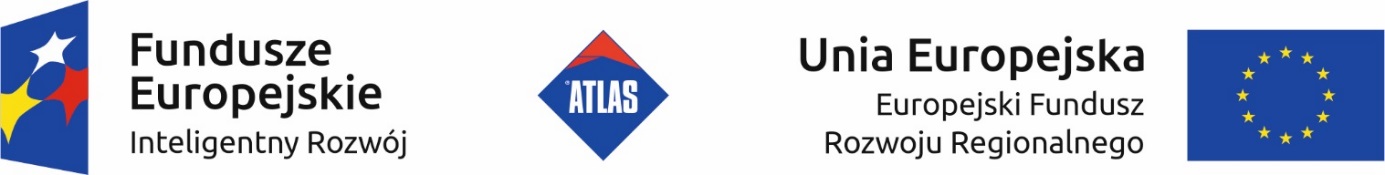 Załącznik nr 6 do zapytania ofertowego nr 21 z dnia  11.01.2019 r.Oświadczenie Oferenta o zasobach kadrowych, technicznych i finansowych:……………………………………………………………………………………………………………………(pełna nazwa Oferenta)Oświadczamy, iż dysponujemy zasobami kadrowymi, technicznymi i finansowymi niezbędnymi do prawidłowej realizacji zamówienia objętego Przedmiotem Zapytania Ofertowego nr 21 z dnia 11.01.2019 rImię i Nazwisko osoby upoważnionej do złożenia oświadczeniaStanowisko służboweData i podpis